Vaikai, tiems, kurie pasiilgo gramatikos, įkeliu tris užduotėles. Atlikimo būdas – Jūsų fantazijos reikalas. Lauksiu.▪ Užbaik patarles, priežodžius, palyginimus. Reikalingi žodžiai: vilkas, smilga, meška, košė, ridikas, braška, negerai, groja, ąžuolas.Aukštas kaip šaukštas, ilgas kaip______________ . Gudrus kaip senas ________________ . Riebus kaip _______________ . Stiprus kaip _______________. Kokie miltai, tokia ir ______________ . Privalgiau, net šonkauliai ____________ . Pilvas maršą _____________. Sveikas kaip _____________ . Namai pragarai, be namų ___________ . ▪ Kas yra koks? Parink.Sniegas	  	senas ir šakotasPūkas 	 	didelis ir apvalusSviedinys 		lengvas ir švelnusĄžuolas 		sunkus ir didelisMiškas 		baltas ir purusEžeras 		aukštas ir lieknasBerželis 		gilus ir platusAkmuo 	   	tankus ir tamsus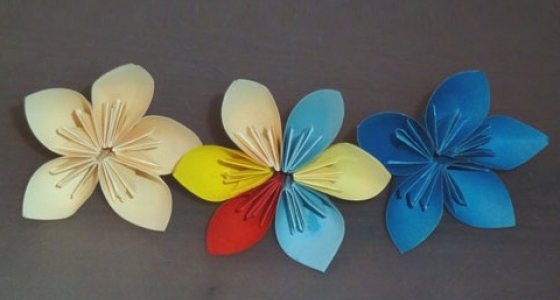 ▪ Iš duotų žodžių sudaryk sakinius. Gyventi, močiutė, sena, kaimas._______________________________Plonyčius, audžia, vorai, tinklai.________________________________ Atskristi, pagaliau, paukščiai, pirmieji___________________________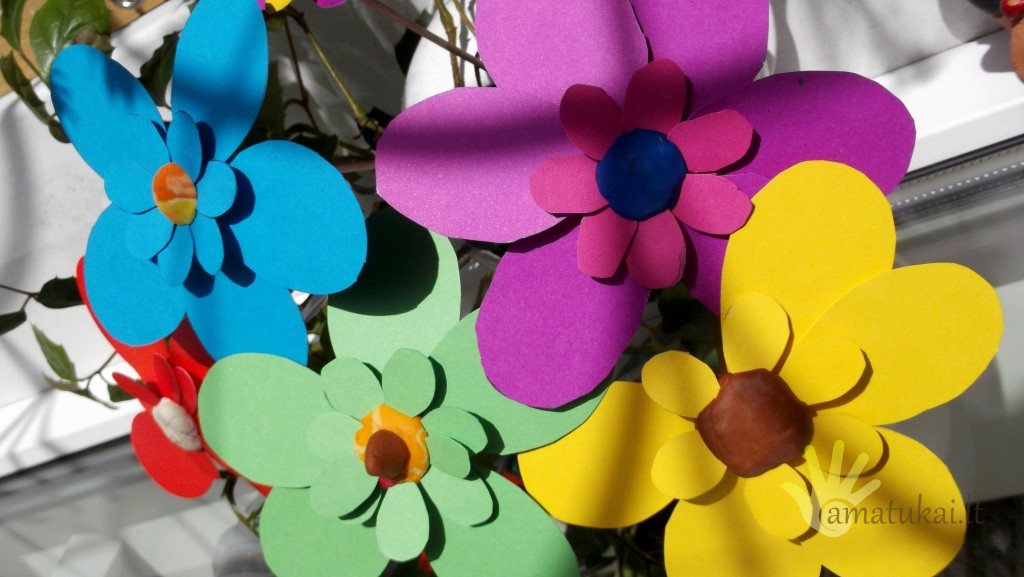 